Torneo di Natale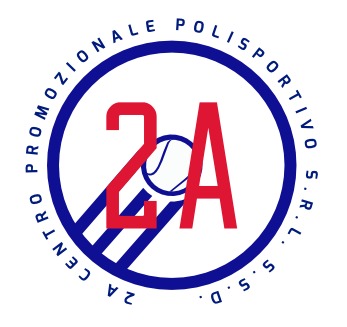 Il giorno Giovedi 4 Gennaio ritrovo alle ore 14:45 Polisportiva 2A       Giocatori:Galante GiovanniJiang ChenxiMichelini TommasoRinaldi AliceRocca NiccolòSandhu DilrajBeltrame FrancescoBernardini TommasoBogani BrandoColzi RadjaConsorti EmmaDe Luca PietroDi Fonzo LeonardoForino FabiannaStrazzabosco MassimilianoZanco Filippo